ΕΡΩΤΗΣΗ 121ΑΠΑΝΤΗΣΗ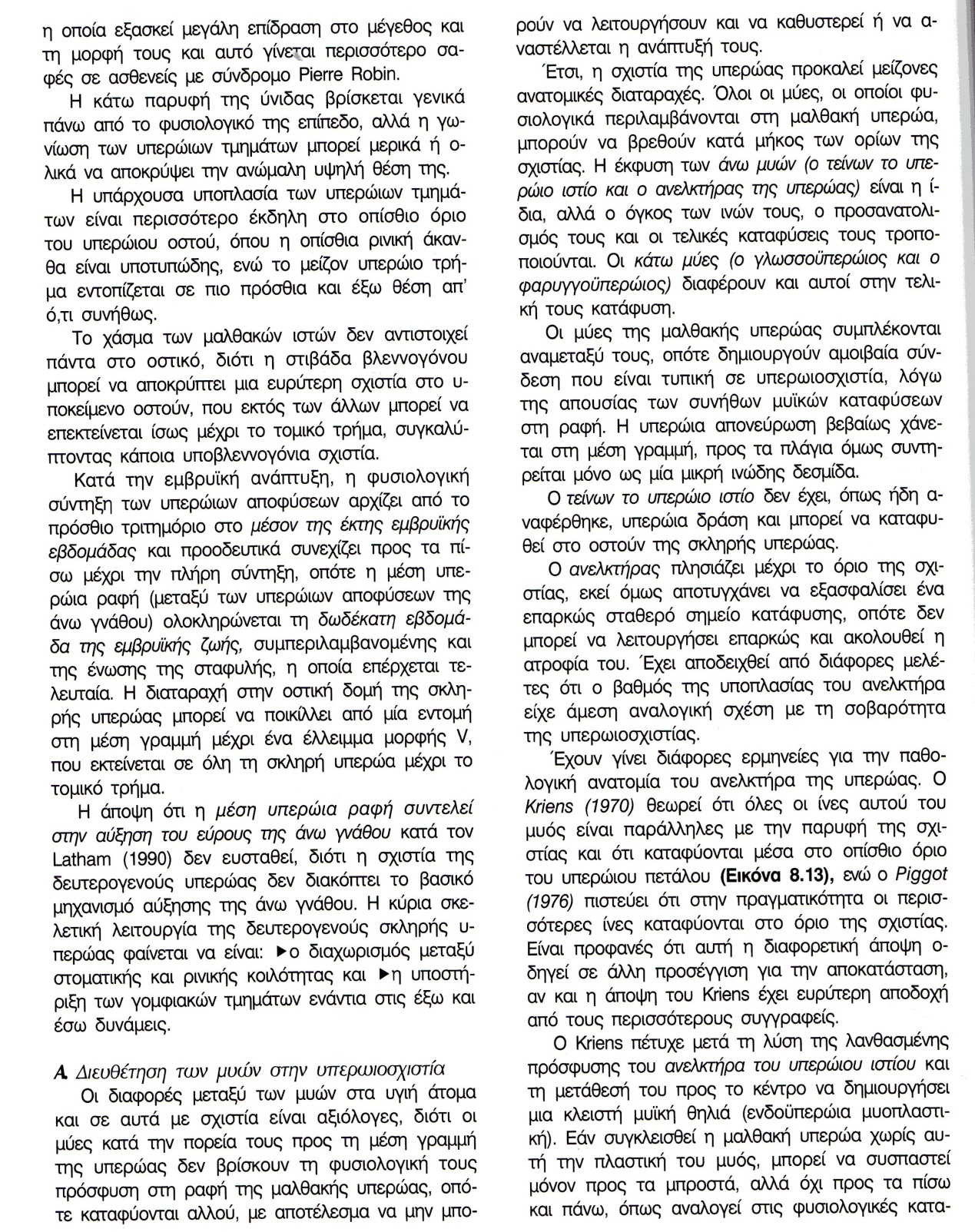 ΕΡΩΤΗΣΗ 122ΑΠΑΝΤΗΣΗ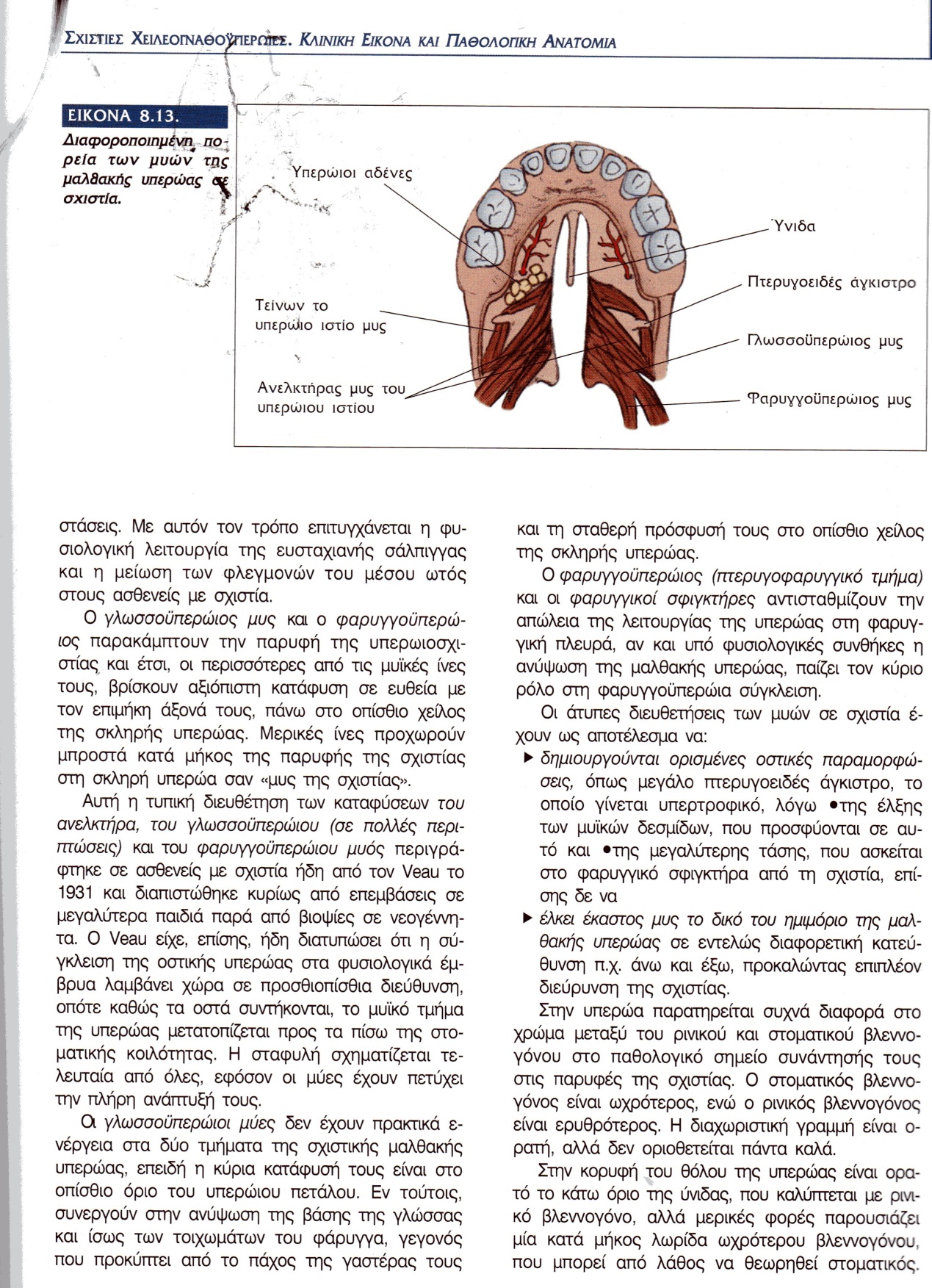 ΕΡΩΤΗΣΗ 123ΑΠΑΝΤΗΣΗ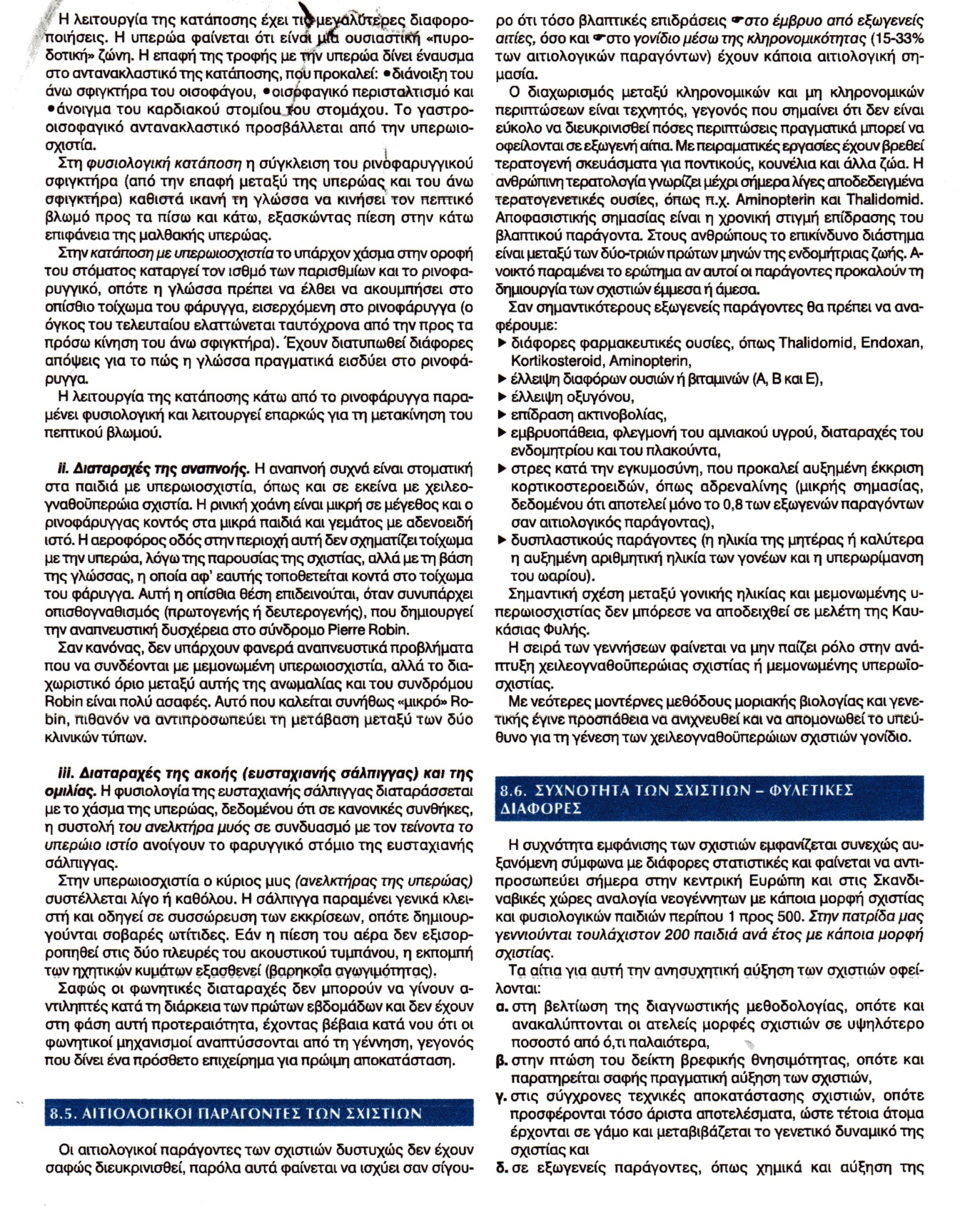 ΕΡΩΤΗΣΗ 124ΑΠΑΝΤΗΣΗ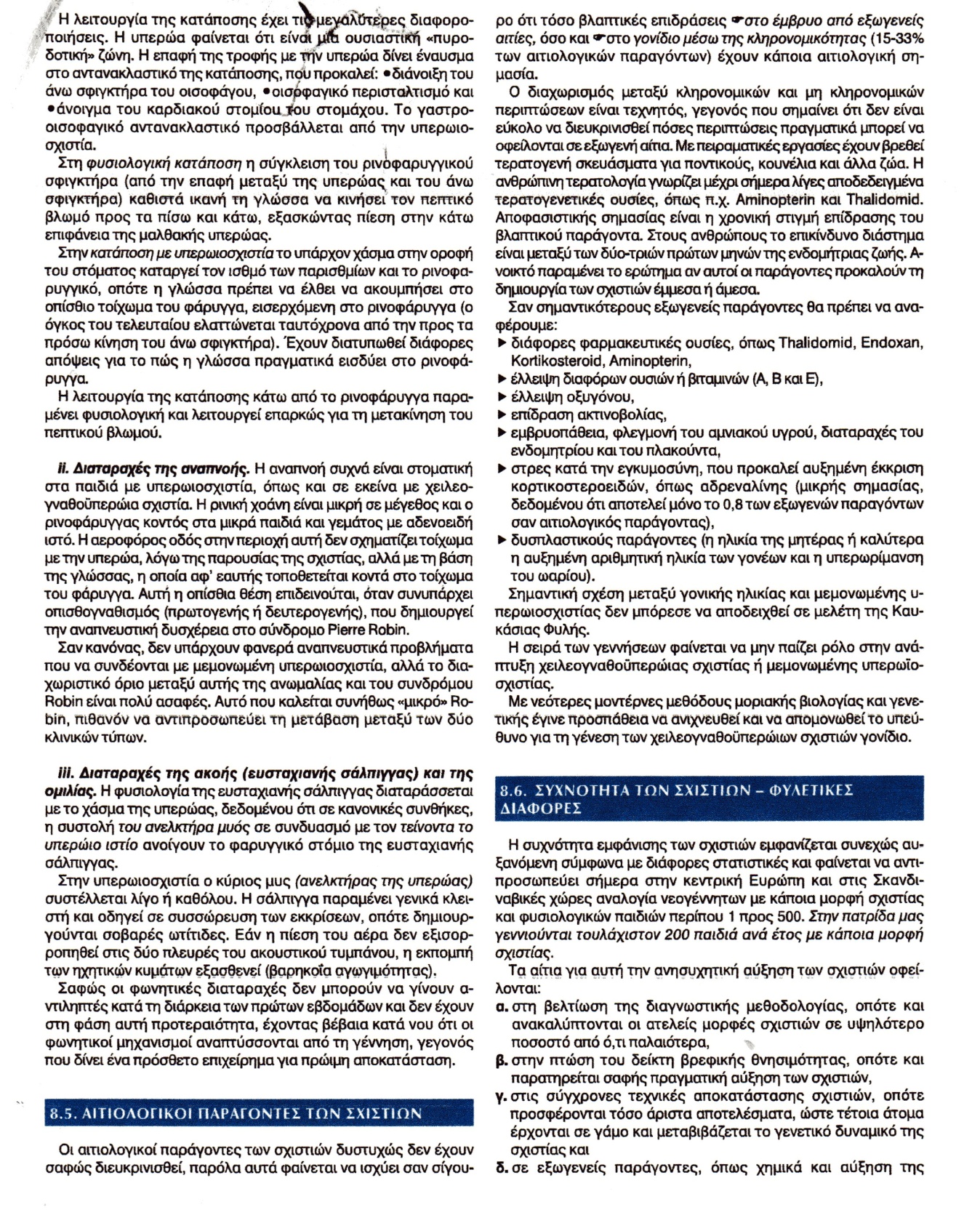 ΕΡΩΤΗΣΗ 125ΑΠΑΝΤΗΣΗ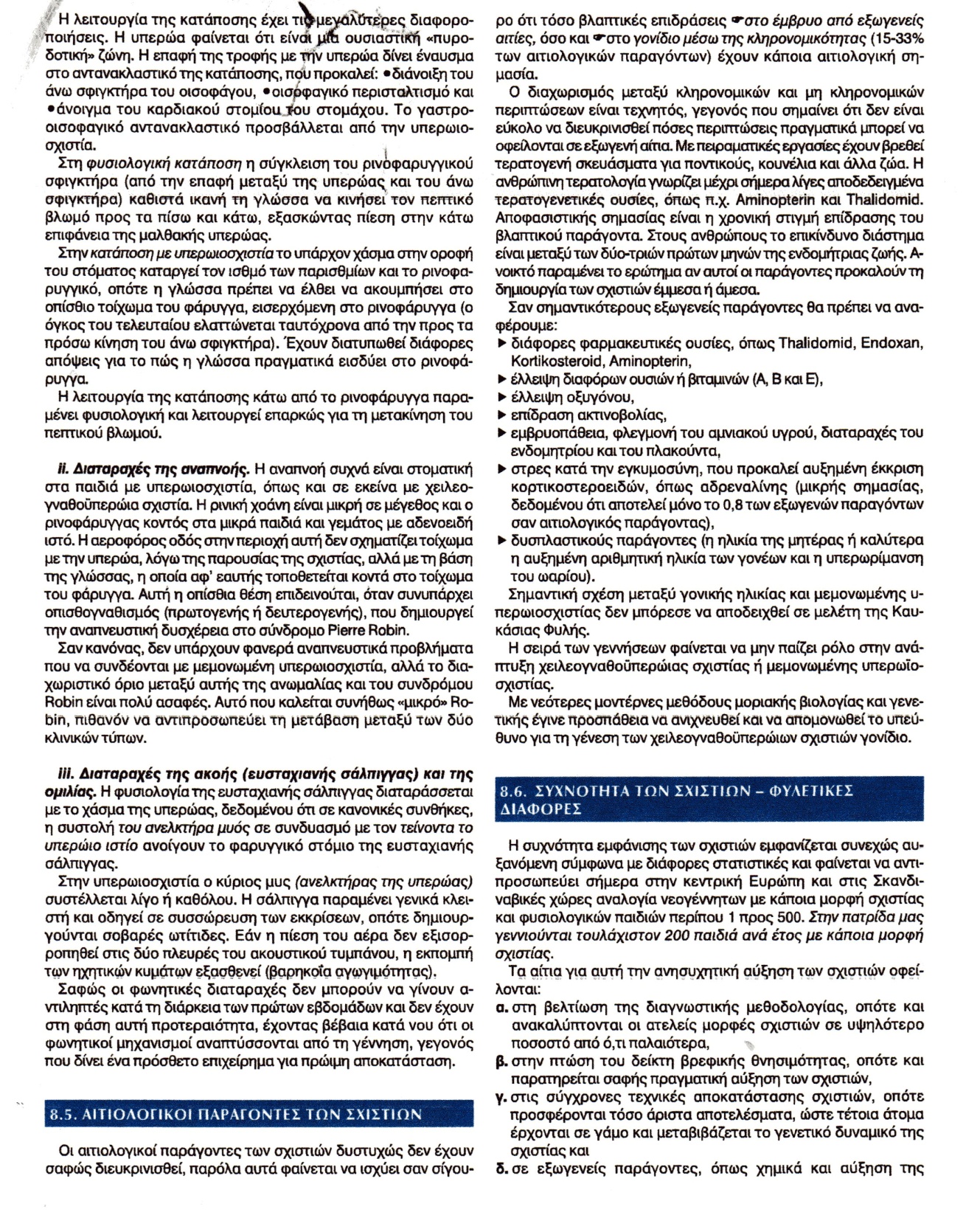 ΕΡΩΤΗΣΗ 126ΑΠΑΝΤΗΣΗ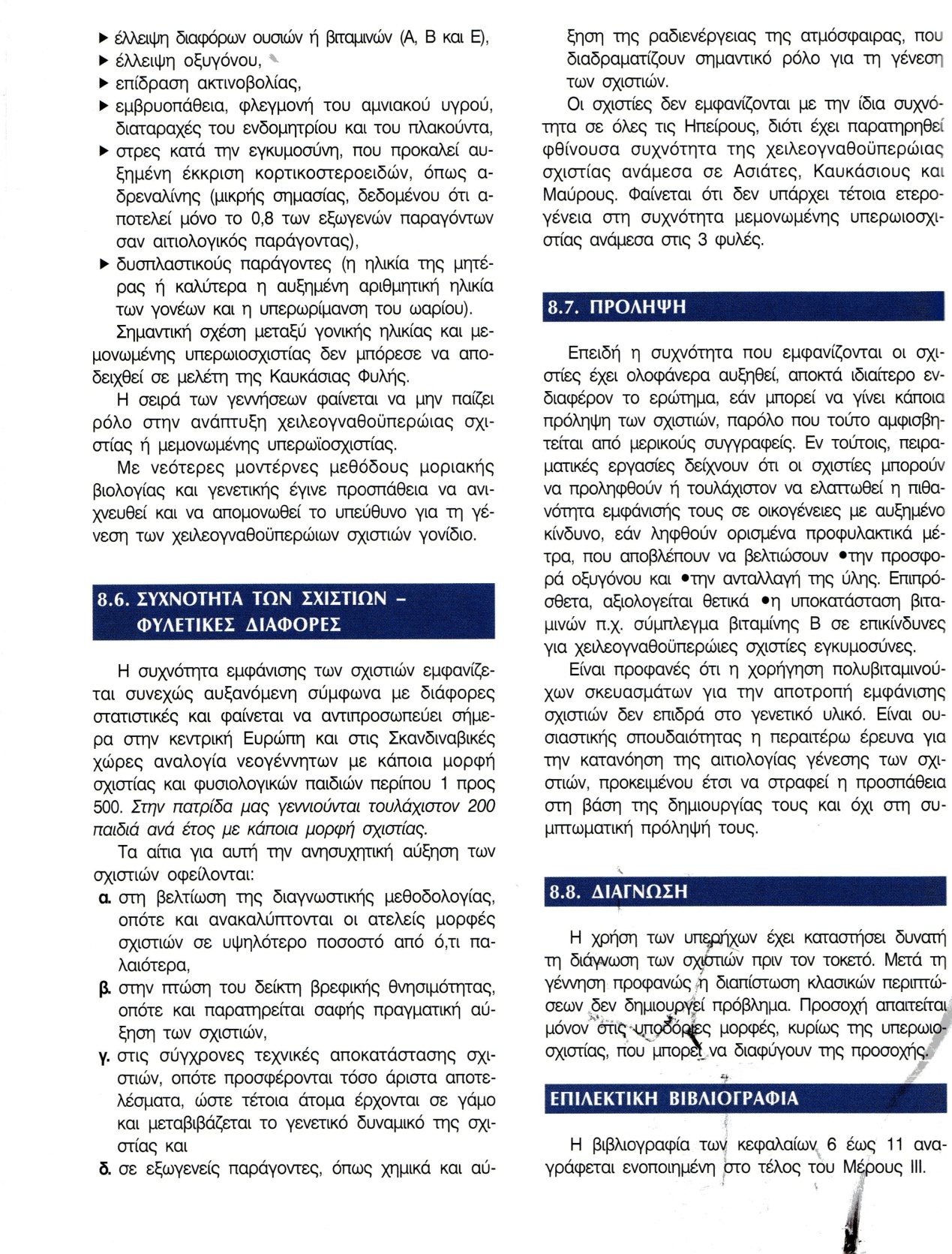 ΕΡΩΤΗΣΗ 127ΑΠΑΝΤΗΣΗ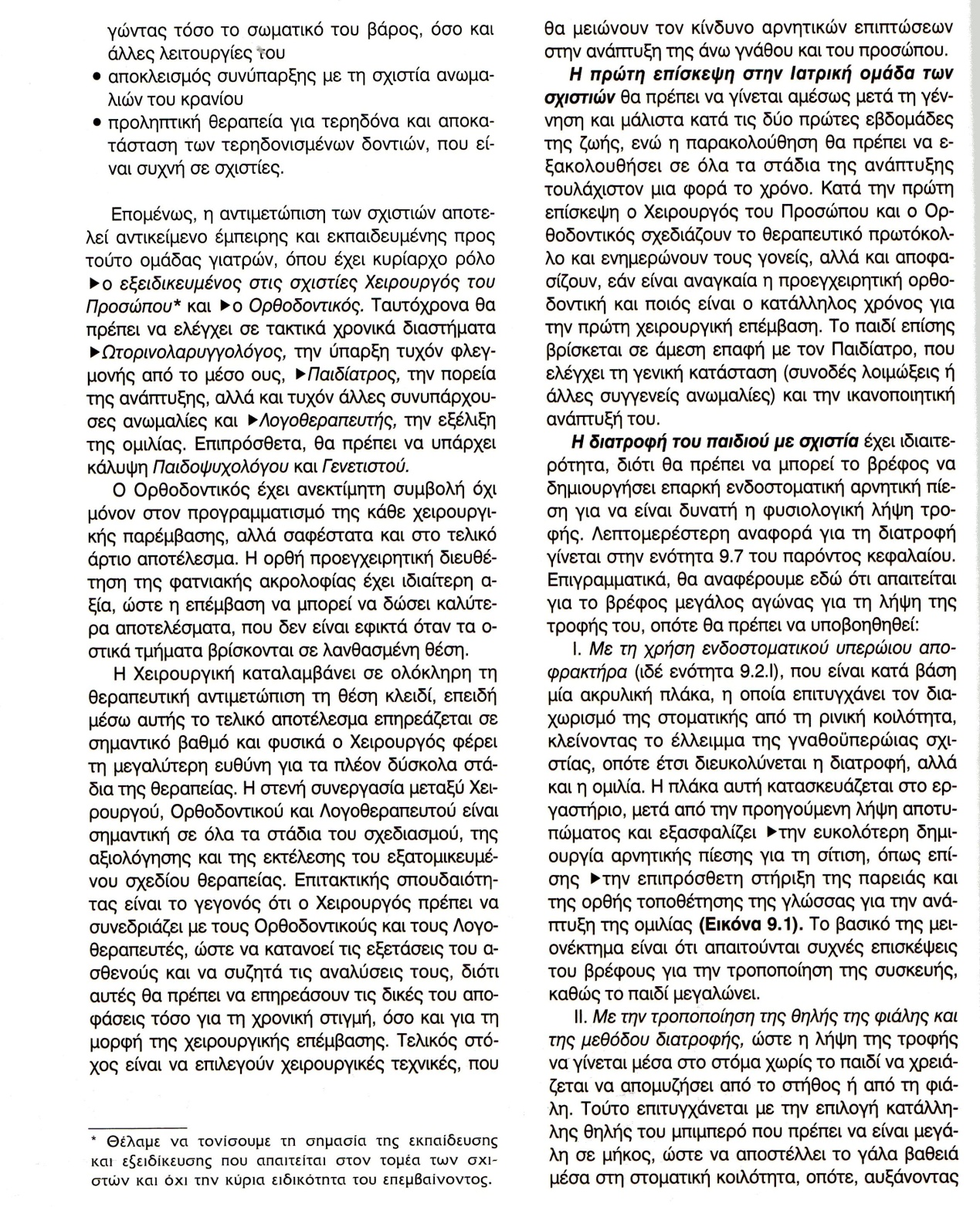 ΕΡΩΤΗΣΗ 128ΑΠΑΝΤΗΣΗ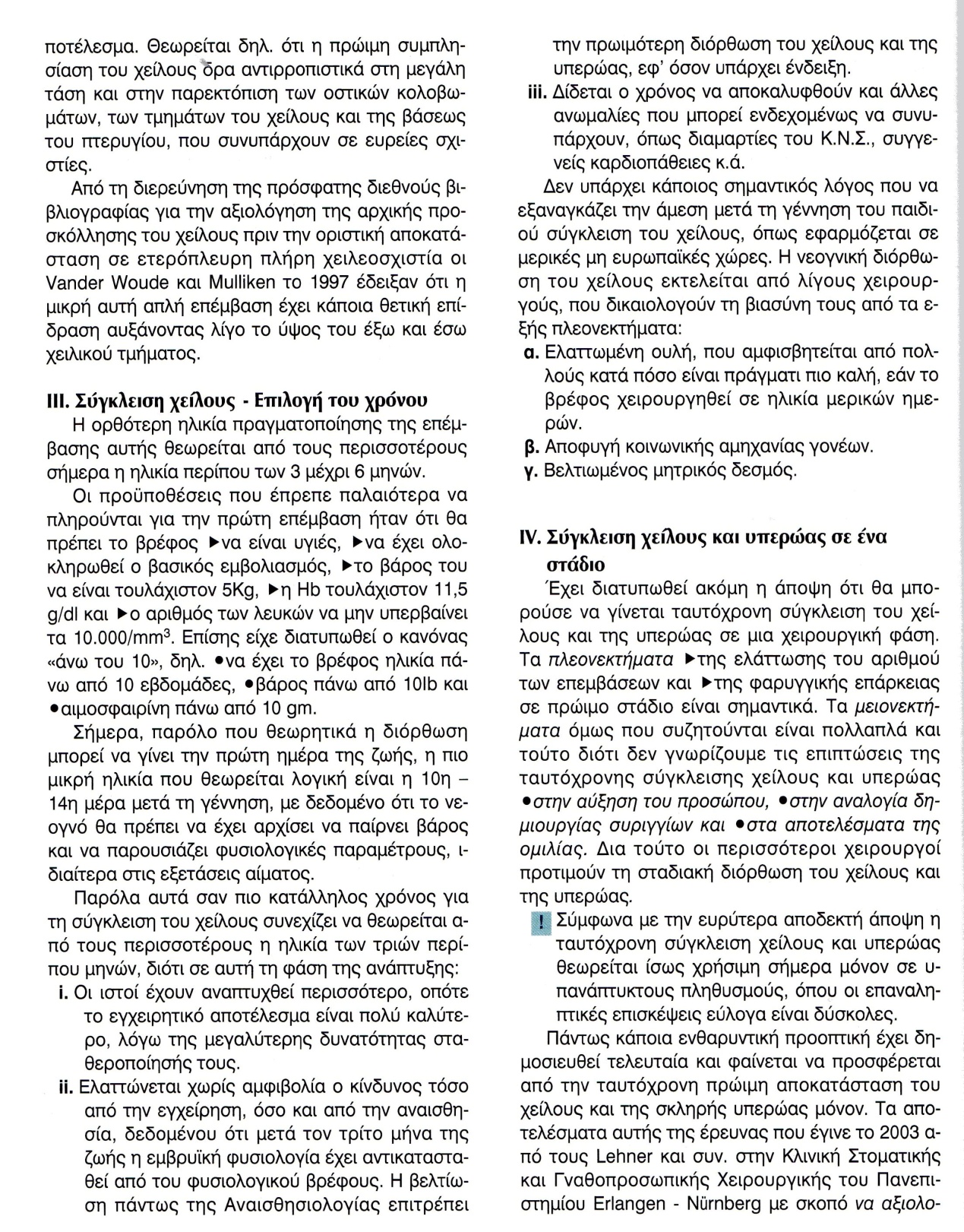 ΕΡΩΤΗΣΗ 129ΑΠΑΝΤΗΣΗΕΡΩΤΗΣΗ 130ΑΠΑΝΤΗΣΗ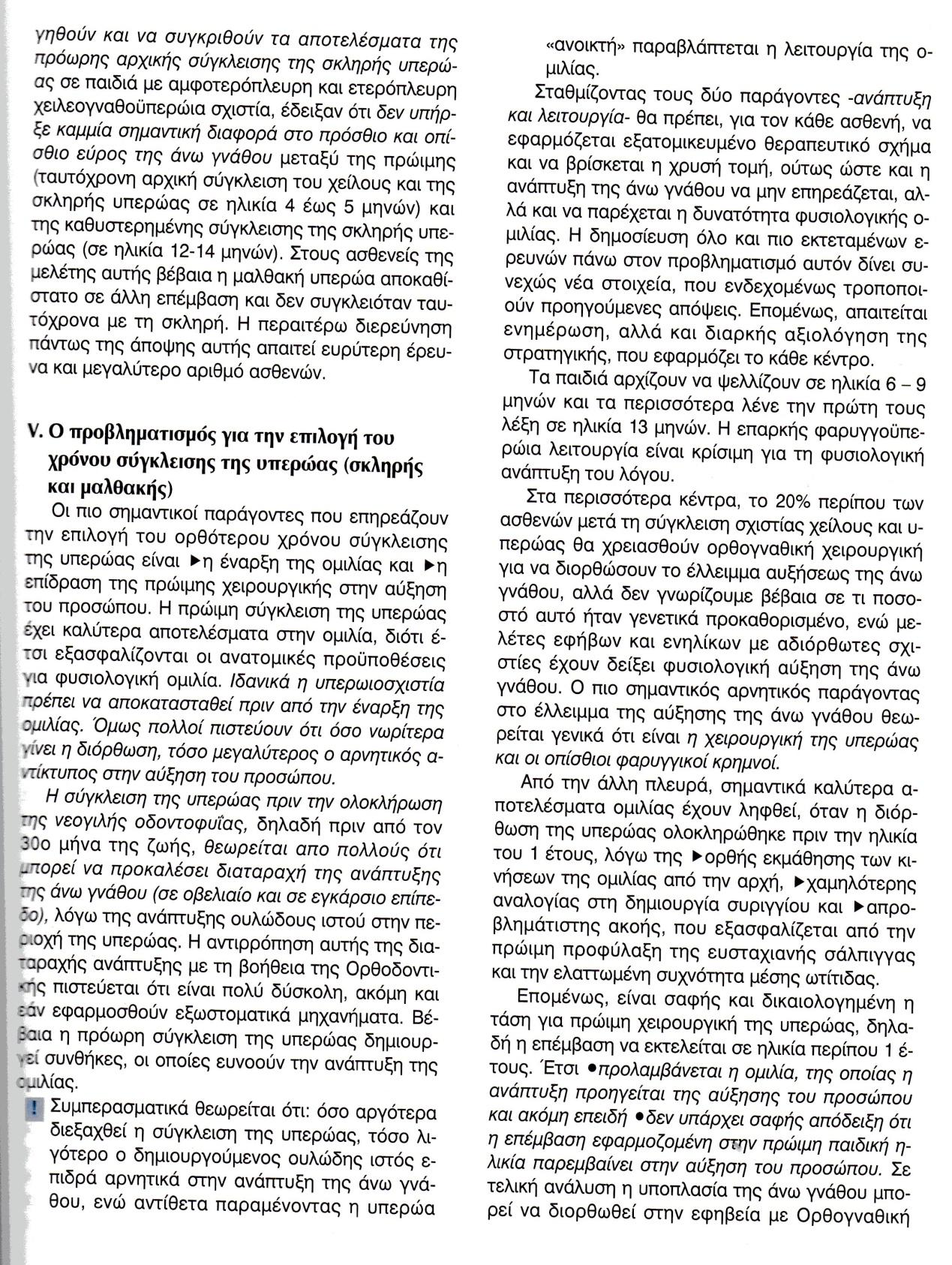 ΕΡΩΤΗΣΗ 131ΑΠΑΝΤΗΣΗ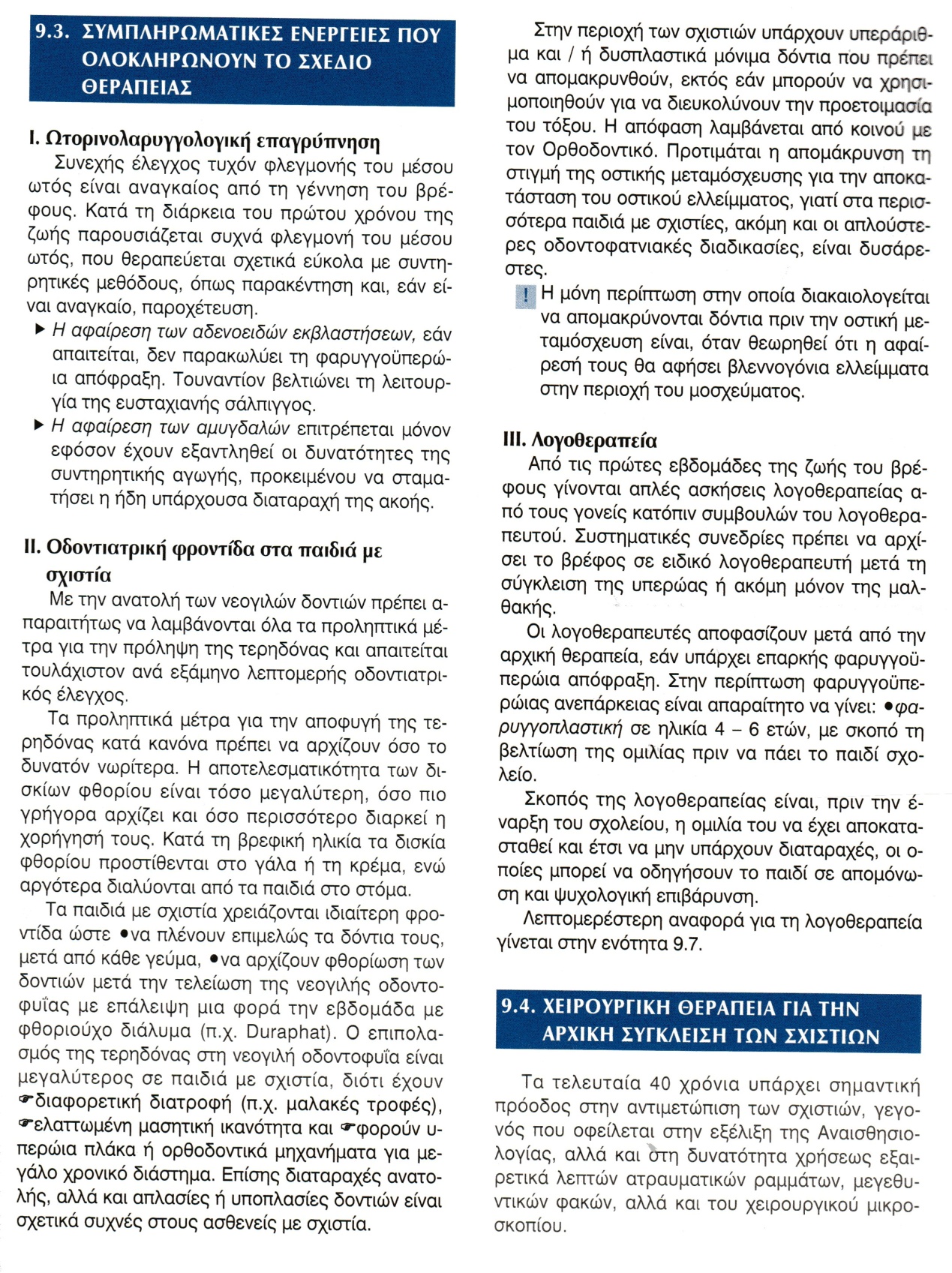 ΕΡΩΤΗΣΗ 132ΑΠΑΝΤΗΣΗ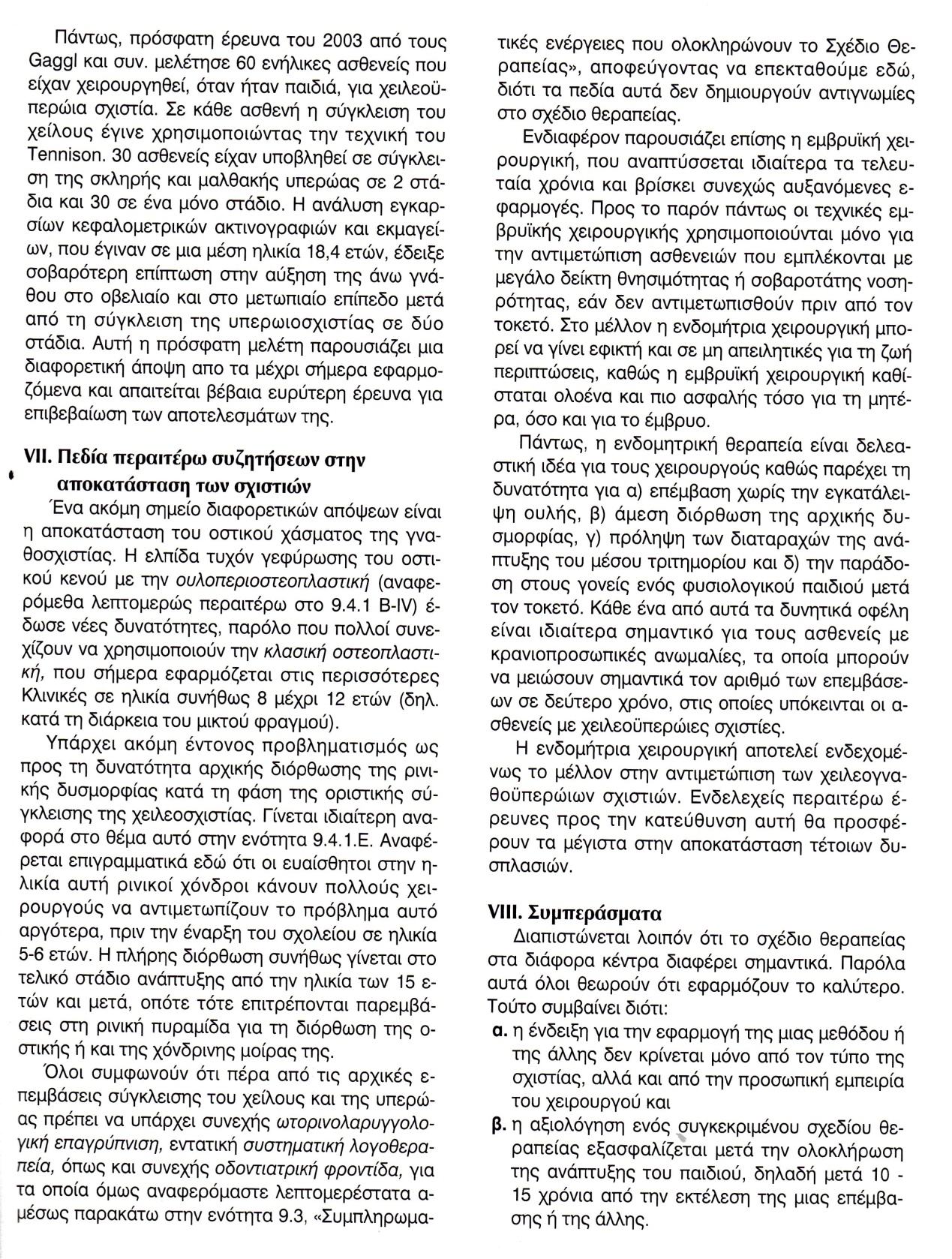 ΕΡΩΤΗΣΗ 133ΑΠΑΝΤΗΣΗΕΡΩΤΗΣΗ 134ΑΠΑΝΤΗΣΗΕΡΩΤΗΣΗ 135ΑΠΑΝΤΗΣΗΕΡΩΤΗΣΗ 136ΑΠΑΝΤΗΣΗ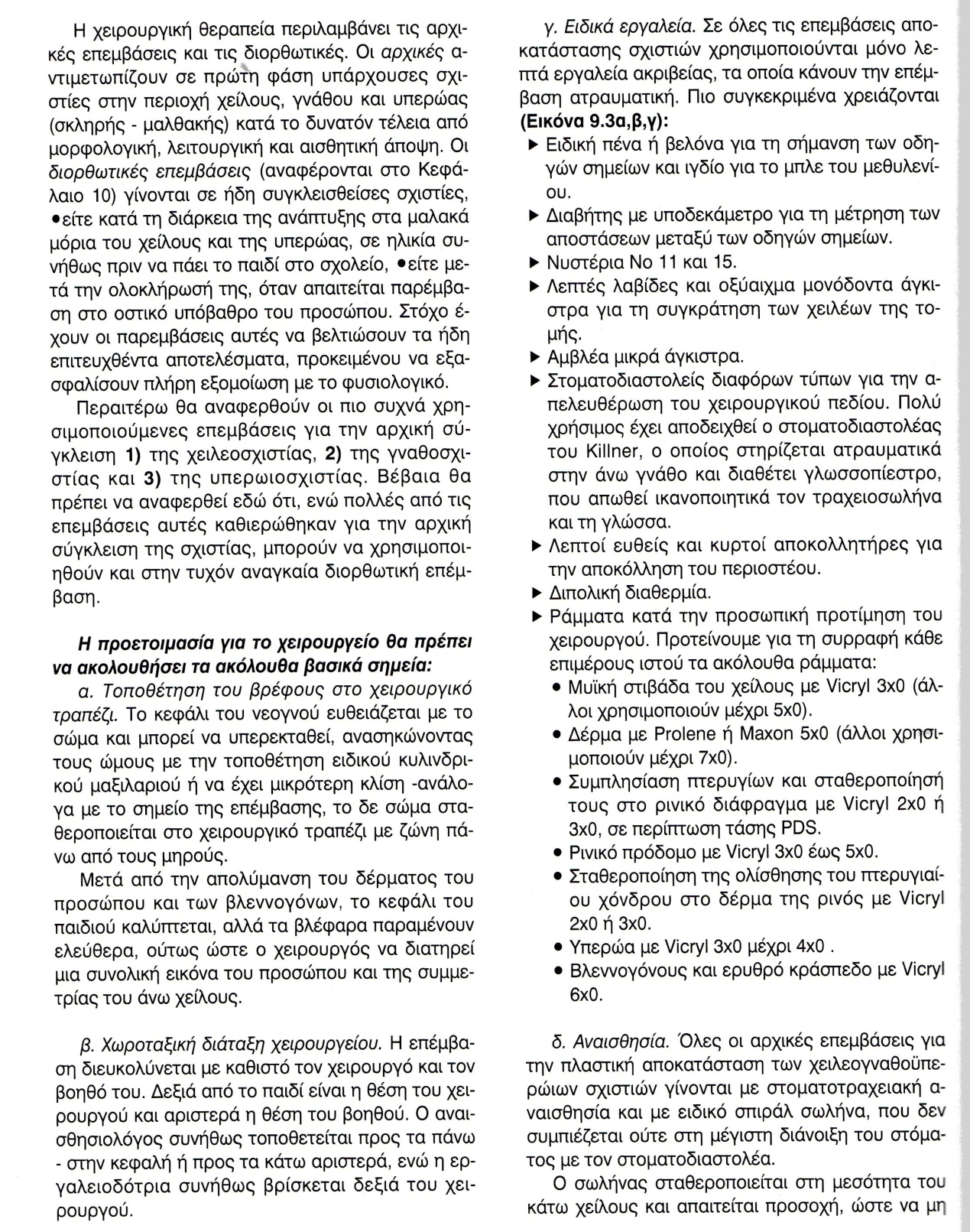 ΕΡΩΤΗΣΗ 137ΑΠΑΝΤΗΣΗ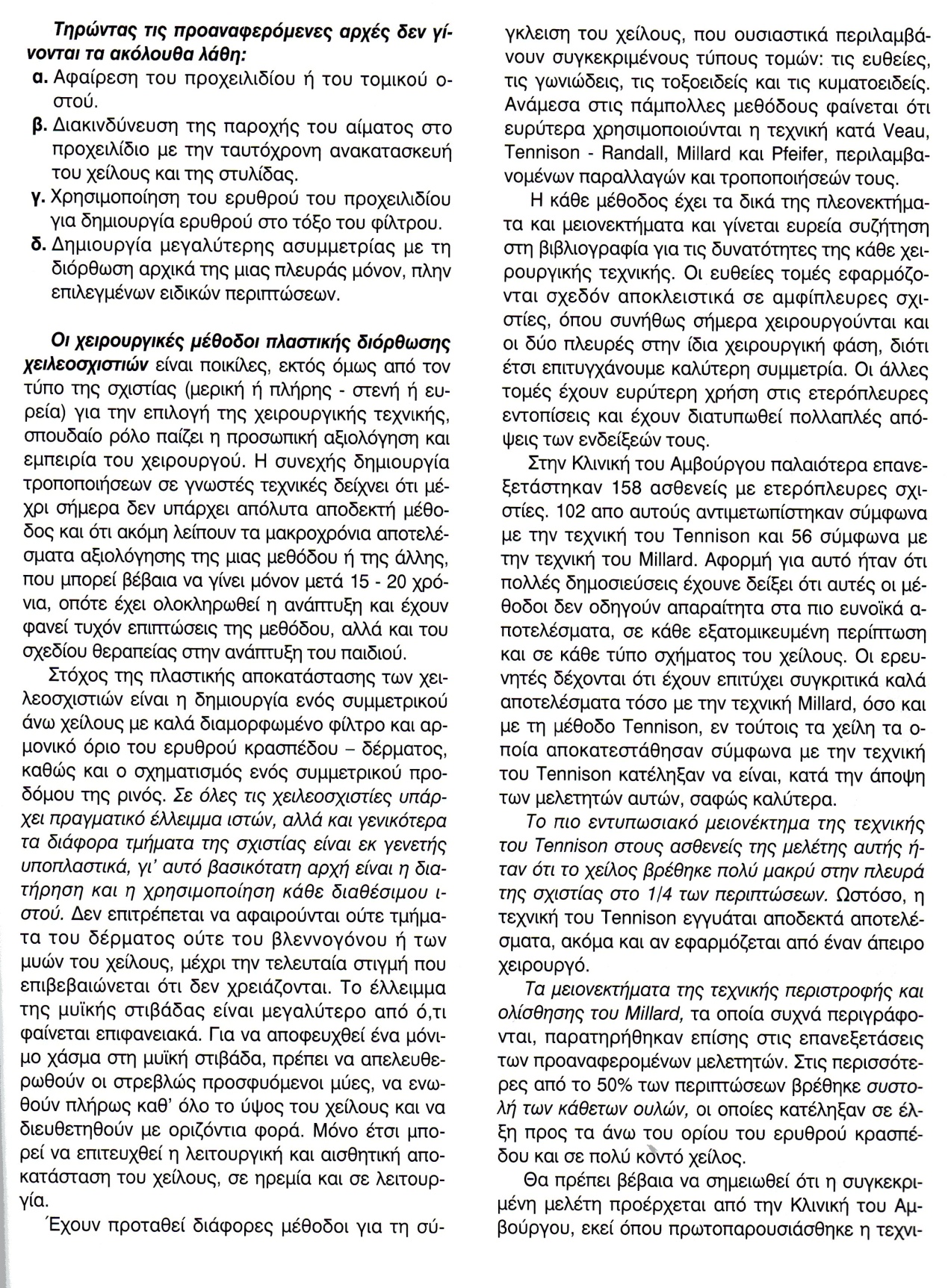 ΕΡΩΤΗΣΗ 138ΑΠΑΝΤΗΣΗ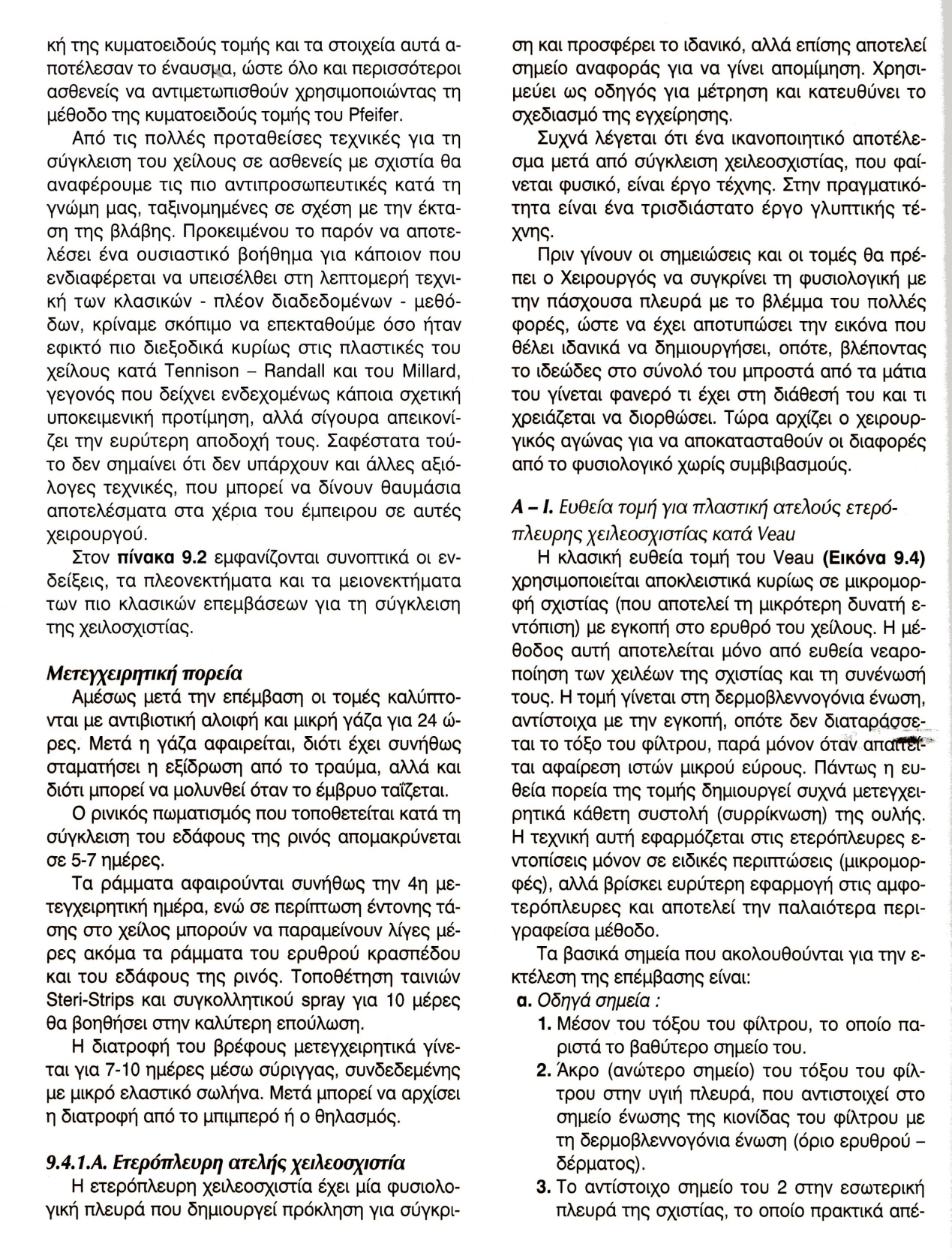 ΕΡΩΤΗΣΗ 139ΑΠΑΝΤΗΣΗ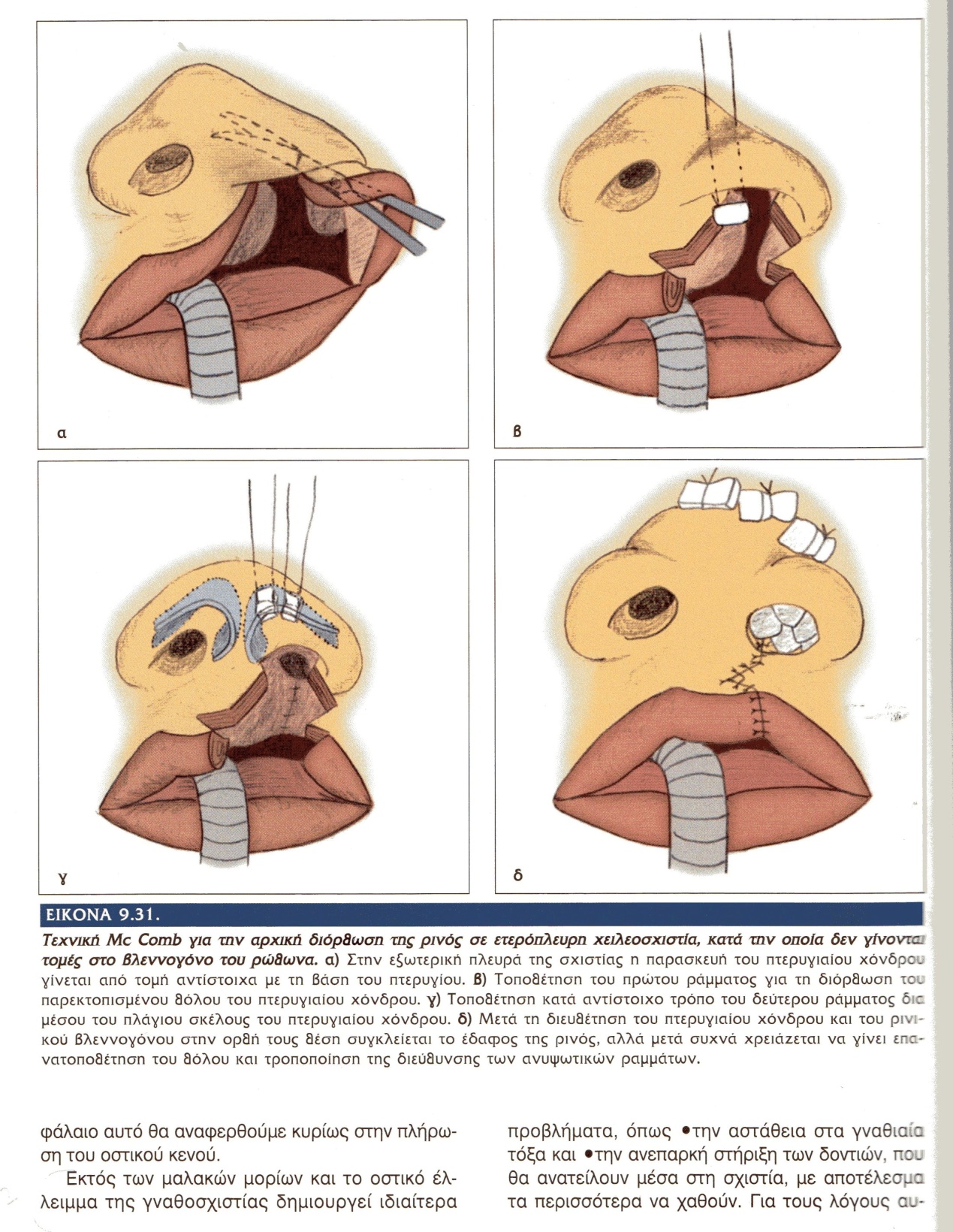 ΕΡΩΤΗΣΗ 140ΑΠΑΝΤΗΣΗ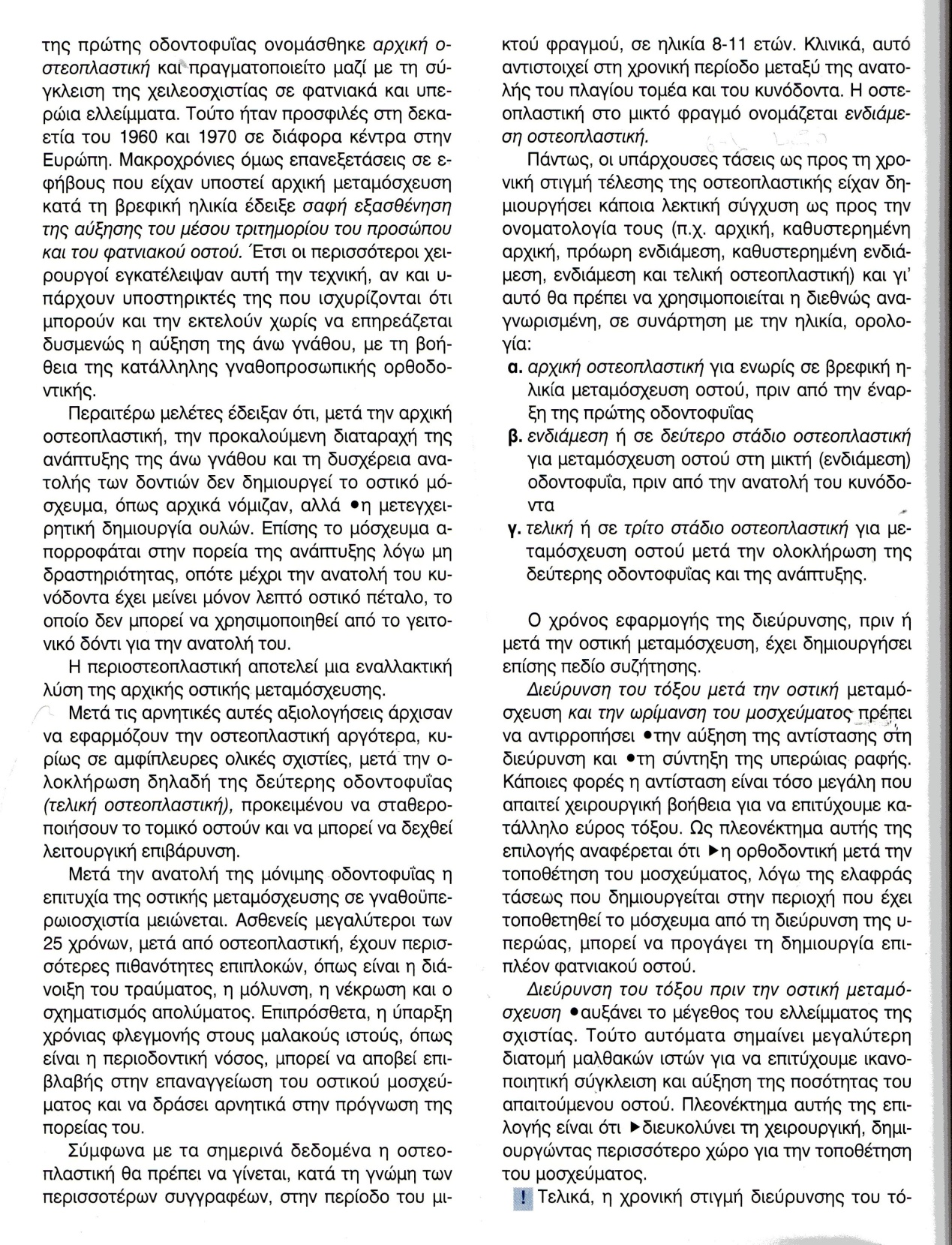 ΕΡΩΤΗΣΗ 141ΑΠΑΝΤΗΣΗ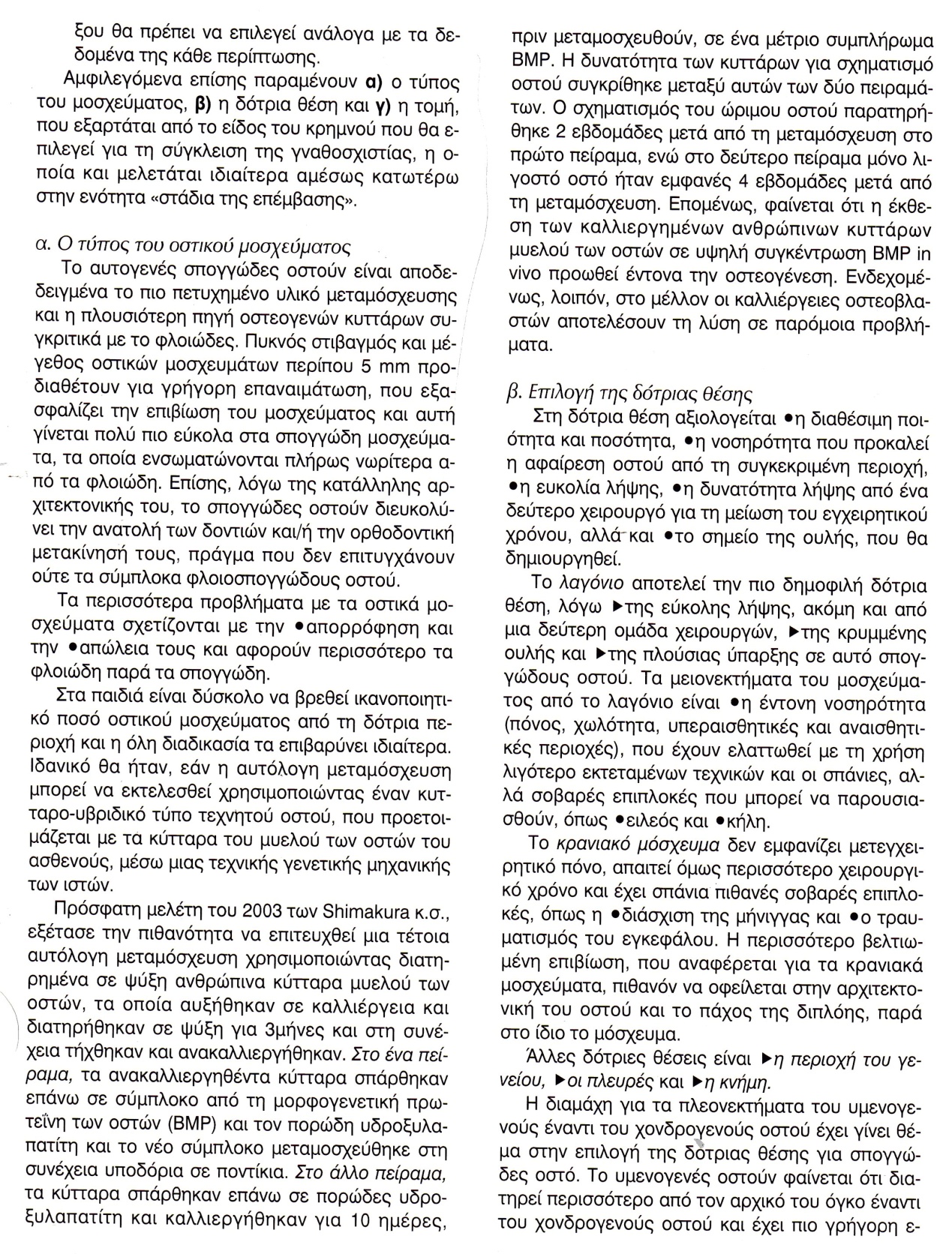 ΕΡΩΤΗΣΗ 142ΑΠΑΝΤΗΣΗΕΡΩΤΗΣΗ 143ΑΠΑΝΤΗΣΗ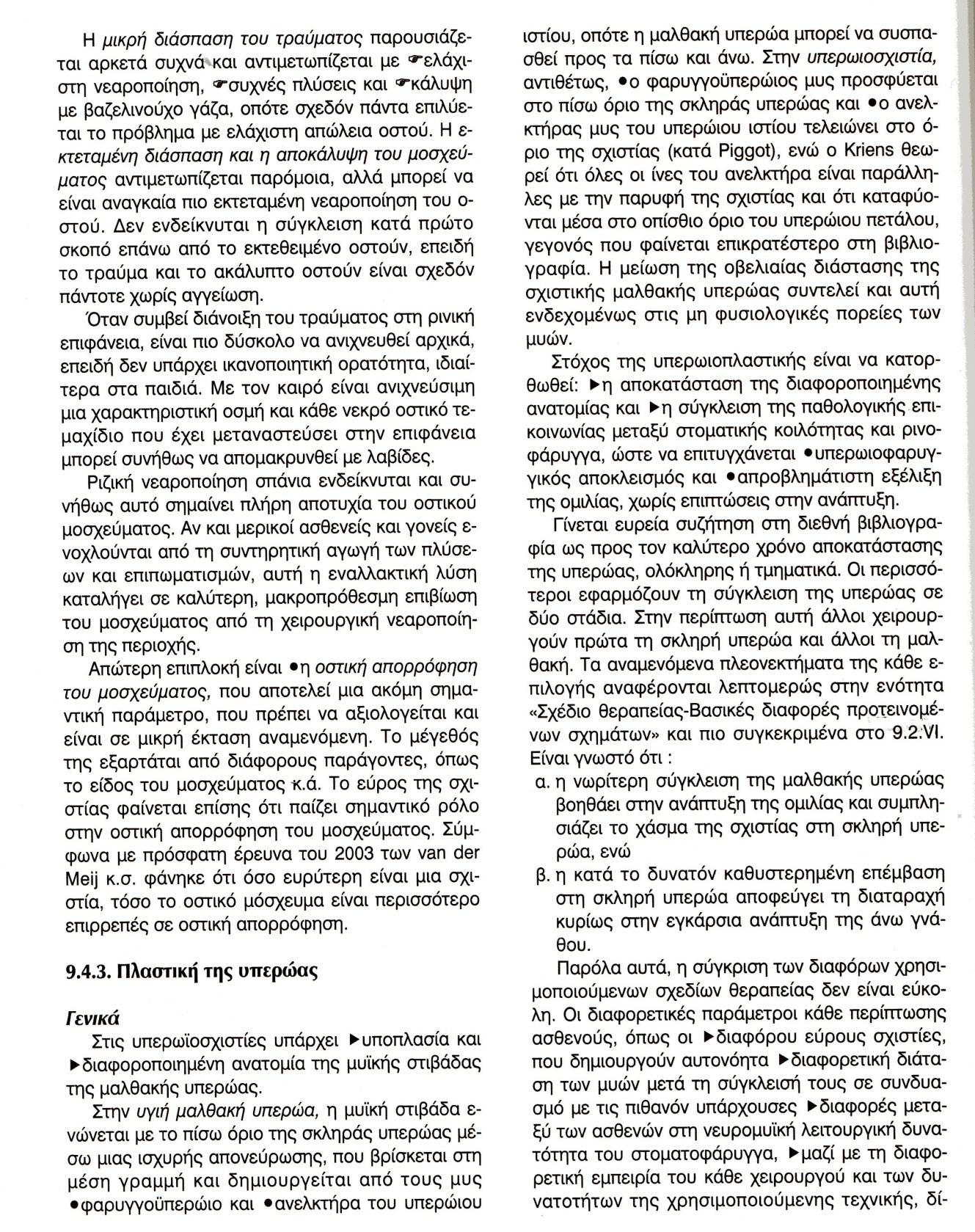 ΕΡΩΤΗΣΗ 144ΑΠΑΝΤΗΣΗ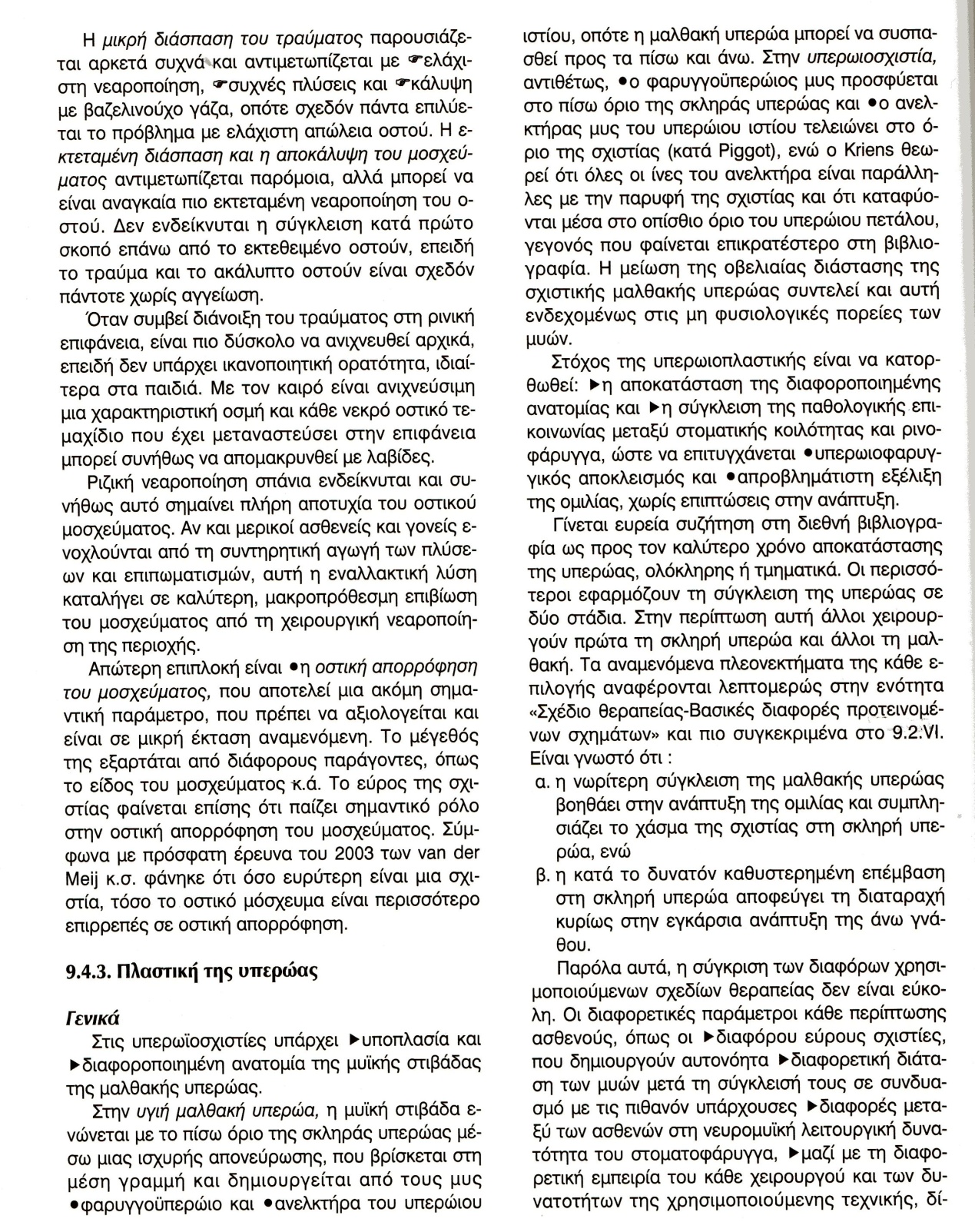 ΕΡΩΤΗΣΗ 145ΑΠΑΝΤΗΣΗ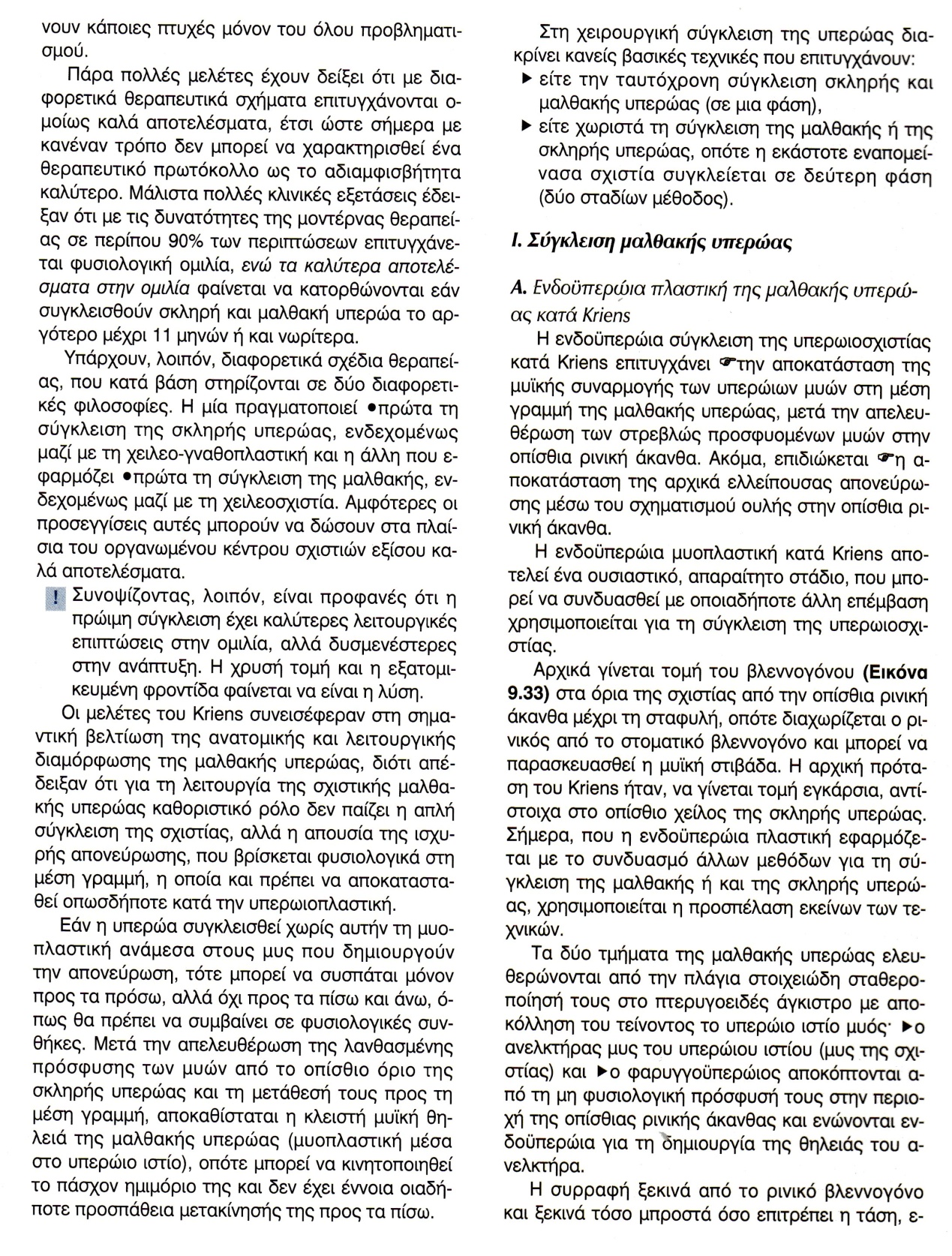 ΕΡΩΤΗΣΗ 146ΑΠΑΝΤΗΣΗΓια τη σύγκλειση της υπερωιοσχιστίας χρησιμοποιούνται:  α) Μισχωτοί κρημνοί (Veau)β) Γεφυρωτοί κρημνοί (Langenbeck)γ) Πλαστική ΖΕΡΩΤΗΣΗ 147ΑΠΑΝΤΗΣΗ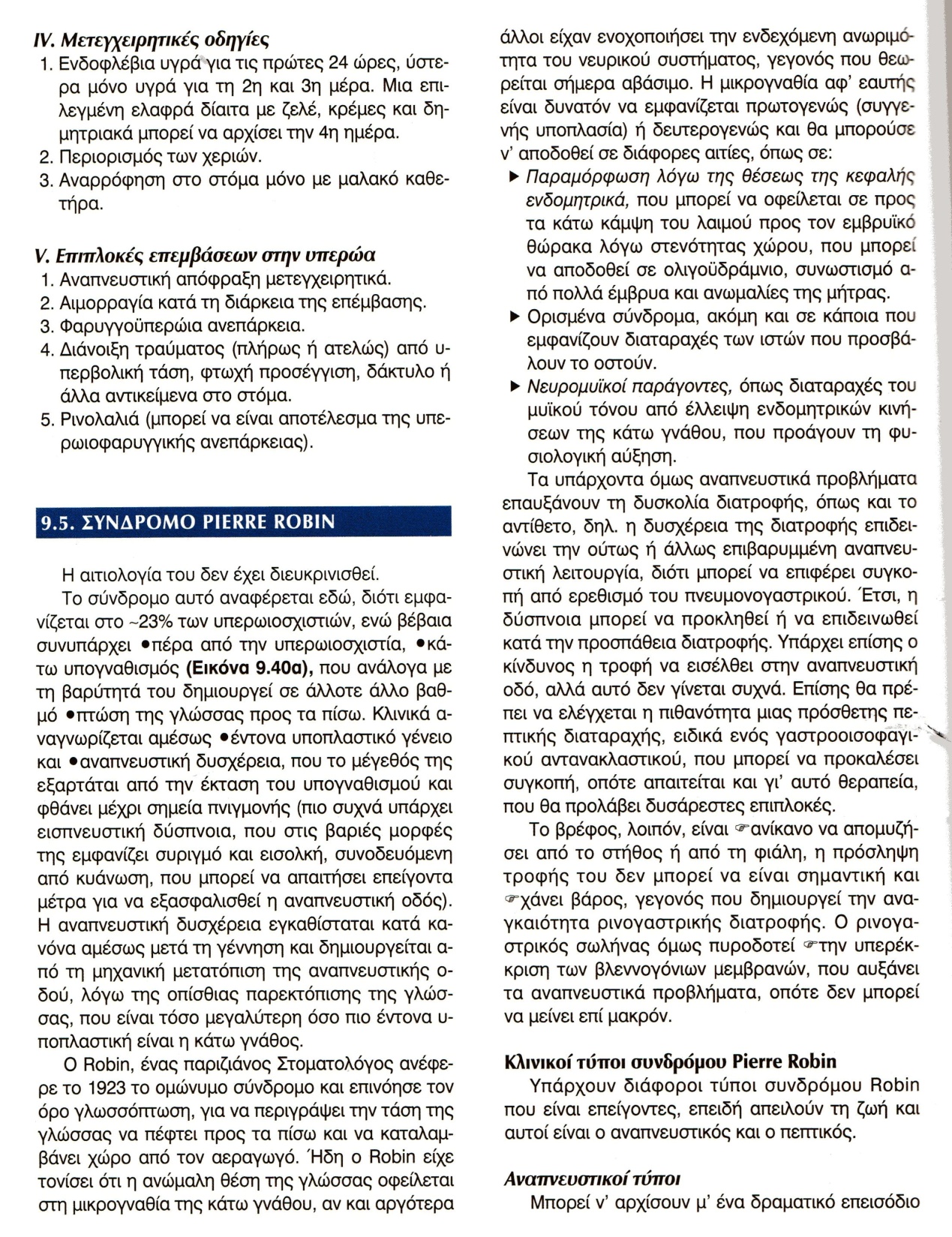 ΕΡΩΤΗΣΗ 148ΑΠΑΝΤΗΣΗΕΡΩΤΗΣΗ 149ΑΠΑΝΤΗΣΗ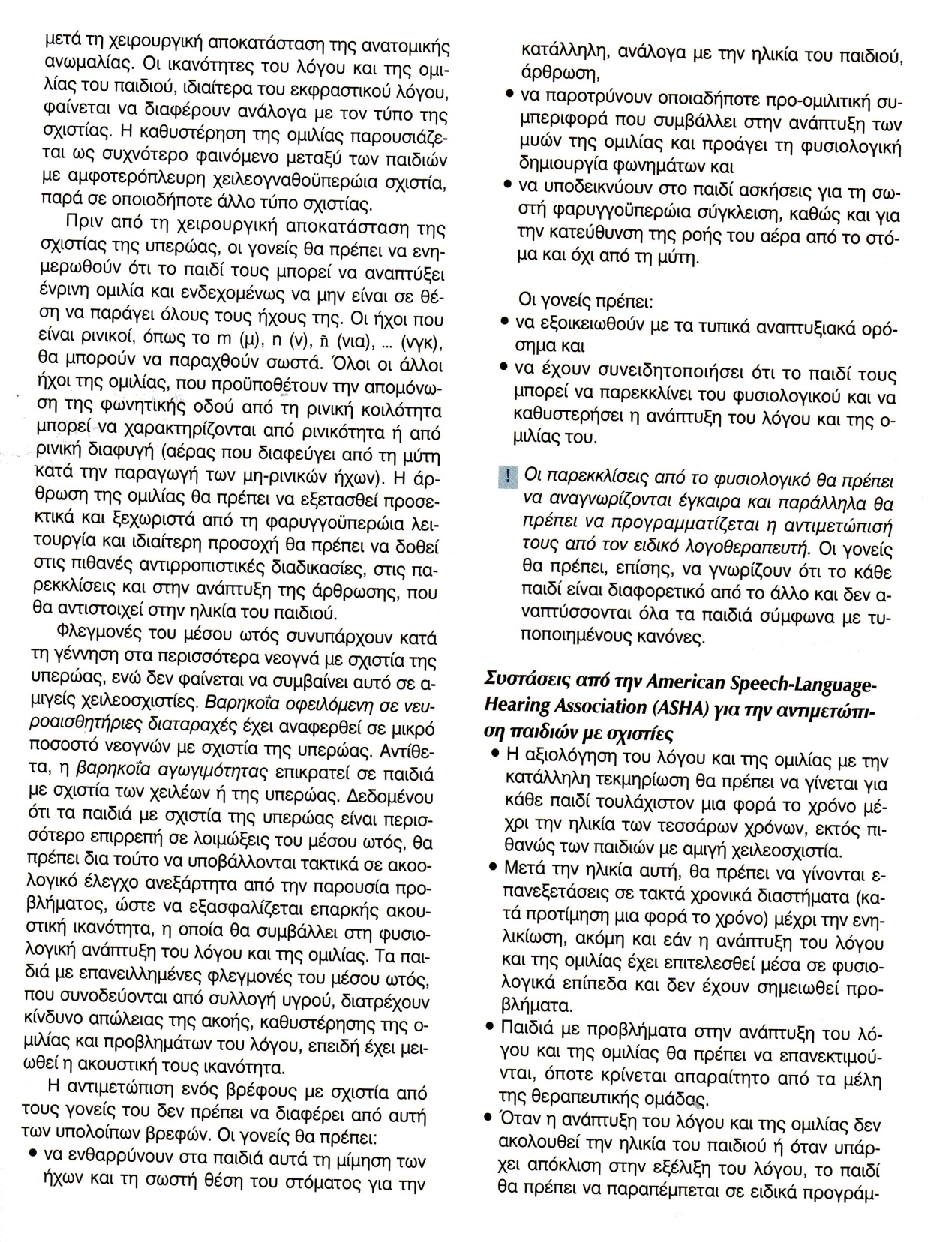 ΕΡΩΤΗΣΗ 150ΑΠΑΝΤΗΣΗ